Name ___________________________________________________________________  		Date __________________________ Class _____________________________________  			LISTENING ASSESSMENT: AN AUTOMATED MESSAGERead and listen to the questions. Then listen to the automated telephone message and answer the questions. Circle the correct answer.What is the caller’s name?Peter PiperAlicia ApplebeeSam GonzalezDr. OzWhat is his telephone number?555-23-159792173619-429-5555858-588-8888What is his date of birth?11/18/4225/12/8803/01/5512/25/88What is his marital status?SingleMarriedDivorcedWidowedWhat is his address?911 Emergency Road919101312 Lorna StreetChula VistaWhat is his height?200 pounds6 feet 4 inches4 feet 6 inches62 kilosVOCABULARYFill in the blanks.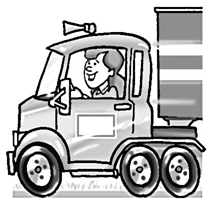 A _______________ needs a license.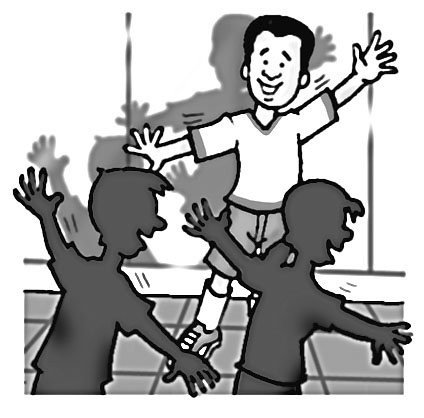 An _______________ gives dance lessons.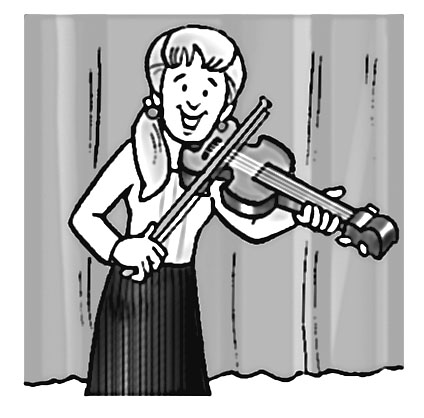 The _______________ likes to play classical music.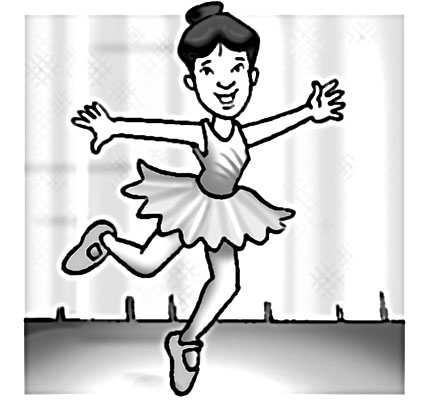 A _______________ practices ballet.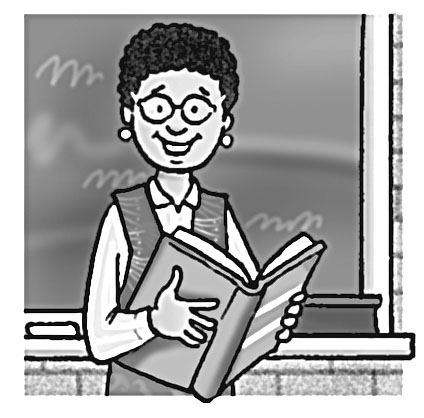 A _______________ teaches English.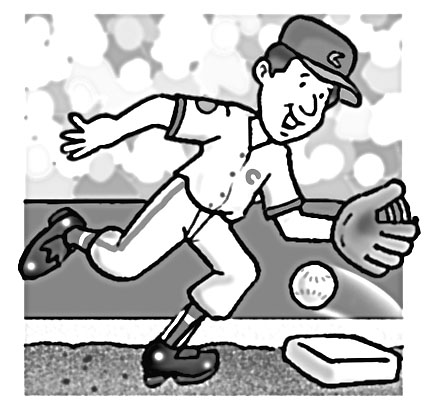 A _______________ is paid for playing baseball.SUBJECT AND OBJECT PRONOUNSCircle the correct answer.Example: _____ calls _____ every Sunday afternoon.She . . . sheHer . . . sheShe . . . herWe . . . herAn _______________ gives dance lessons.  _____ talking about _____ grandchildren.Their . . . theirWe're . . . ourShe . . . herHe’s . . . he’s_____ write to _____ cousin in Miami every week.We’re . . . ourShe . . . herI . . . myThey . . . they’reShe _____ swim very well.  She _____ a good swimmer.isn't . . . doesn'tdoesn't . . . isnot . . . isn’tdoesn’t . . . isn’t_____ coach tells _____ he’s a good soccer player.His . . . himHis . . . hisHers . . . herHer . . . she_____ play tennis very often.  _____ very busy.We don't . . . We don't beShe doesn't . . . SheWe don't . . . We'reWe . . . We’ll______teacher tells _______ they are good students.There . . . theyTheir . . . themThey’re . . . usOur . . . she_____ brother likes ______ ESL class.Mine . . . heMy . . . hisI . . . mineHe . . . her_____ instructor tells _____ they play violin better than anyone else in school.He . . . meMine . . . heYou . . . yourTheir . . . them_____ shouting at _____ employees.He’s . . . hisHis . . . he’sMe . . . my You . . . you_____mother cooks turkey for _____ every Thanksgiving.They’re . . . themThere . . . weOur…usMe . . . IMary is arguing with _____ landlord. _____ argues with him every month.his . . . Himits . . . Itshe . . . Sheher . . . She_____ the best ballet dancers in _____ school.They’re . . . theirThere . . . ourTheir . . . theyWere . . . theGRAMMAR IN CONTEXT:  SMALL TALK AT WORKChoose the correct answer to complete the conversations. Circle the correct answer.What are you _____?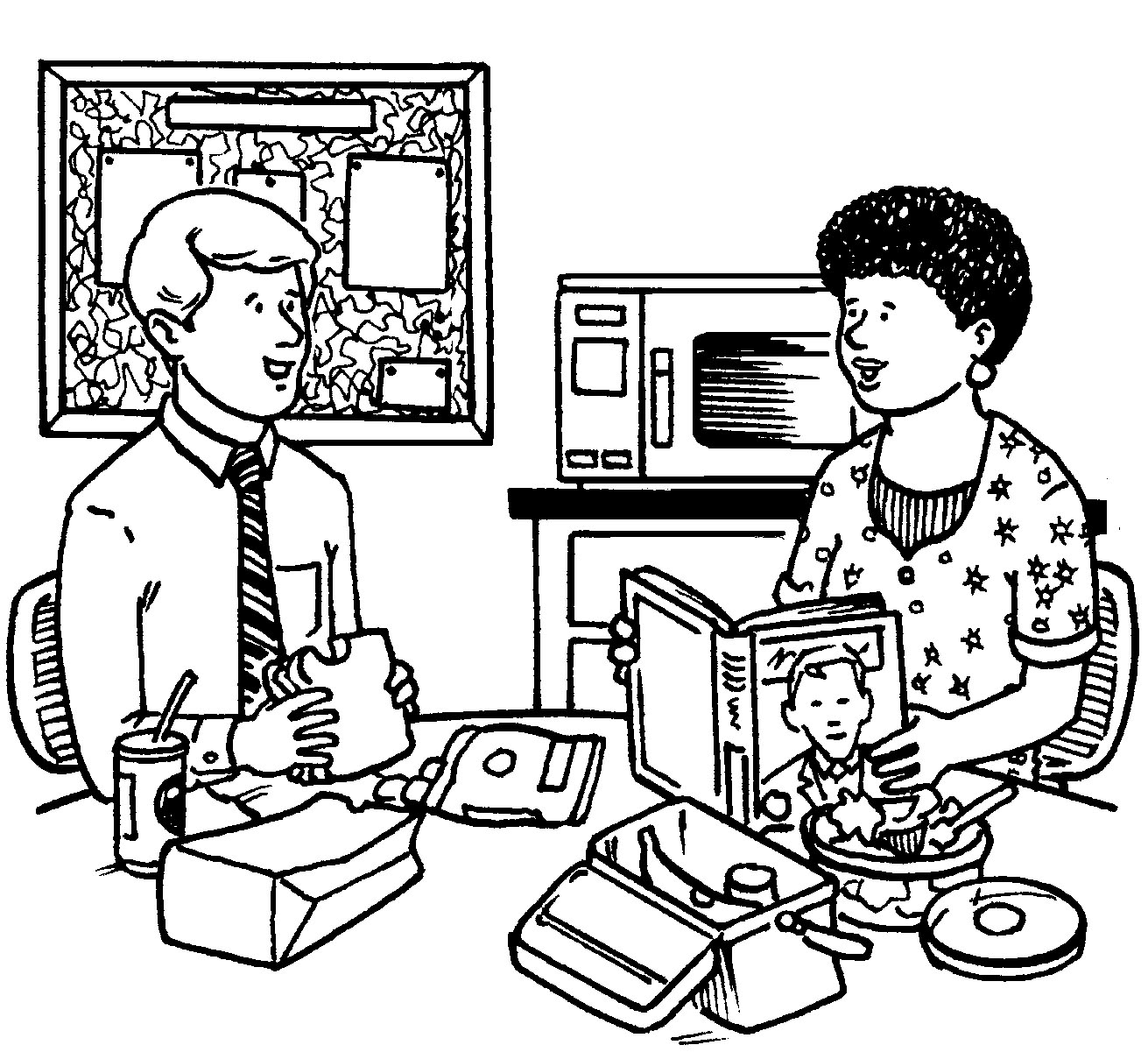 readinglookingreadlook_____ a book about the president. I readI’m readingI watchI’m watchingDo you _____ biographies?readinglike tolike to readlikingYes.  _____ them whenever I can.I readI’m readingI likeI like to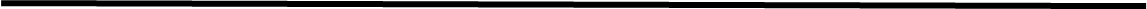 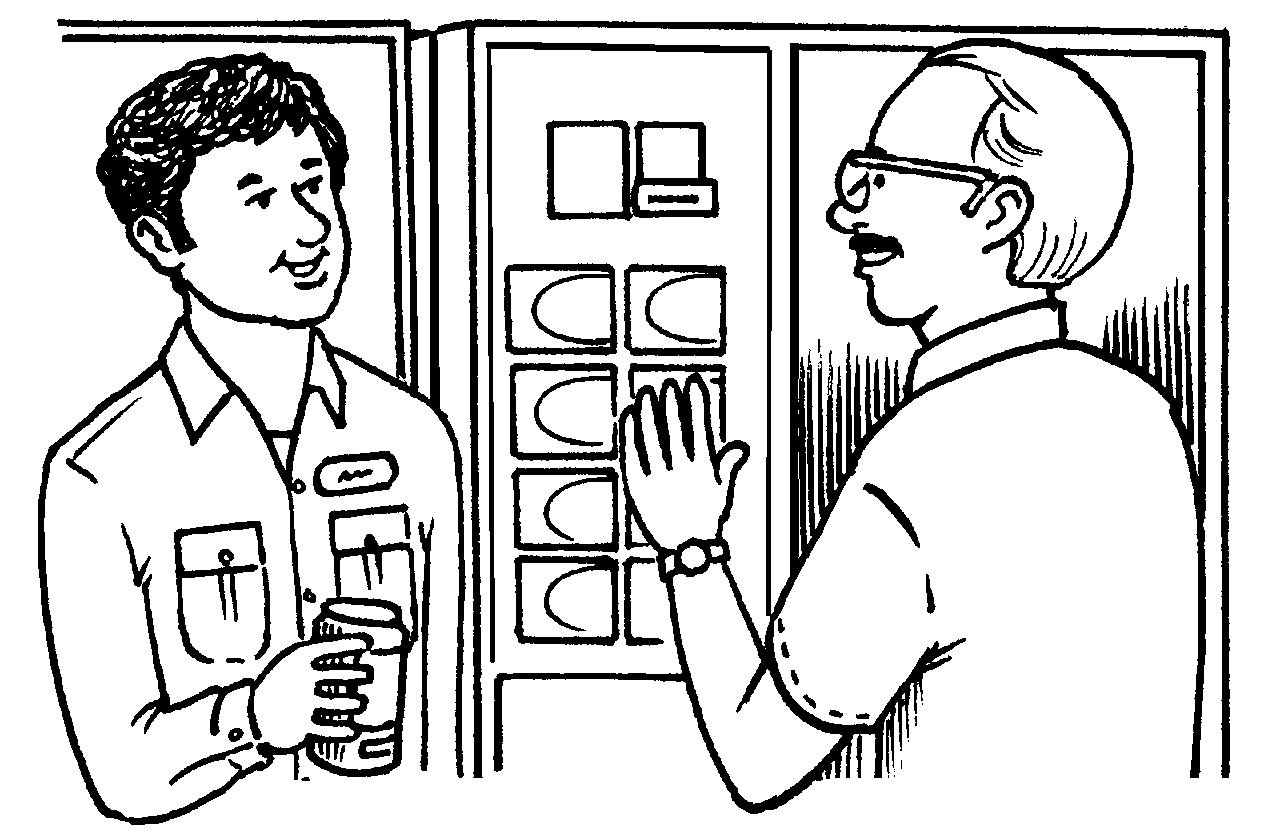 _____ swim?You likeYou like toYou do like toDo you like toNo.  _____ a very good swimmer.I don’tI’m notYou’reYou aren’t_____ exercise?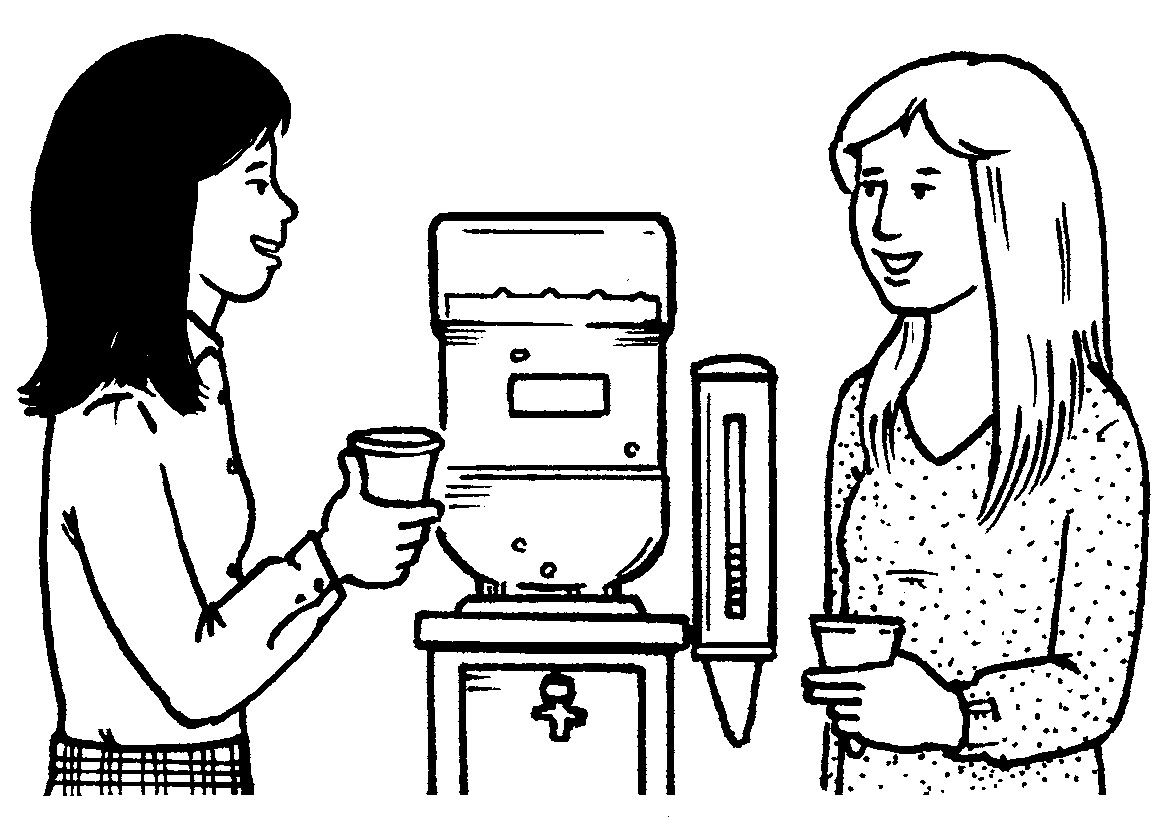 You oftenHow often youHow often do youDo you how oftenI exercise _____.three timesthree times a weekthree weeksevery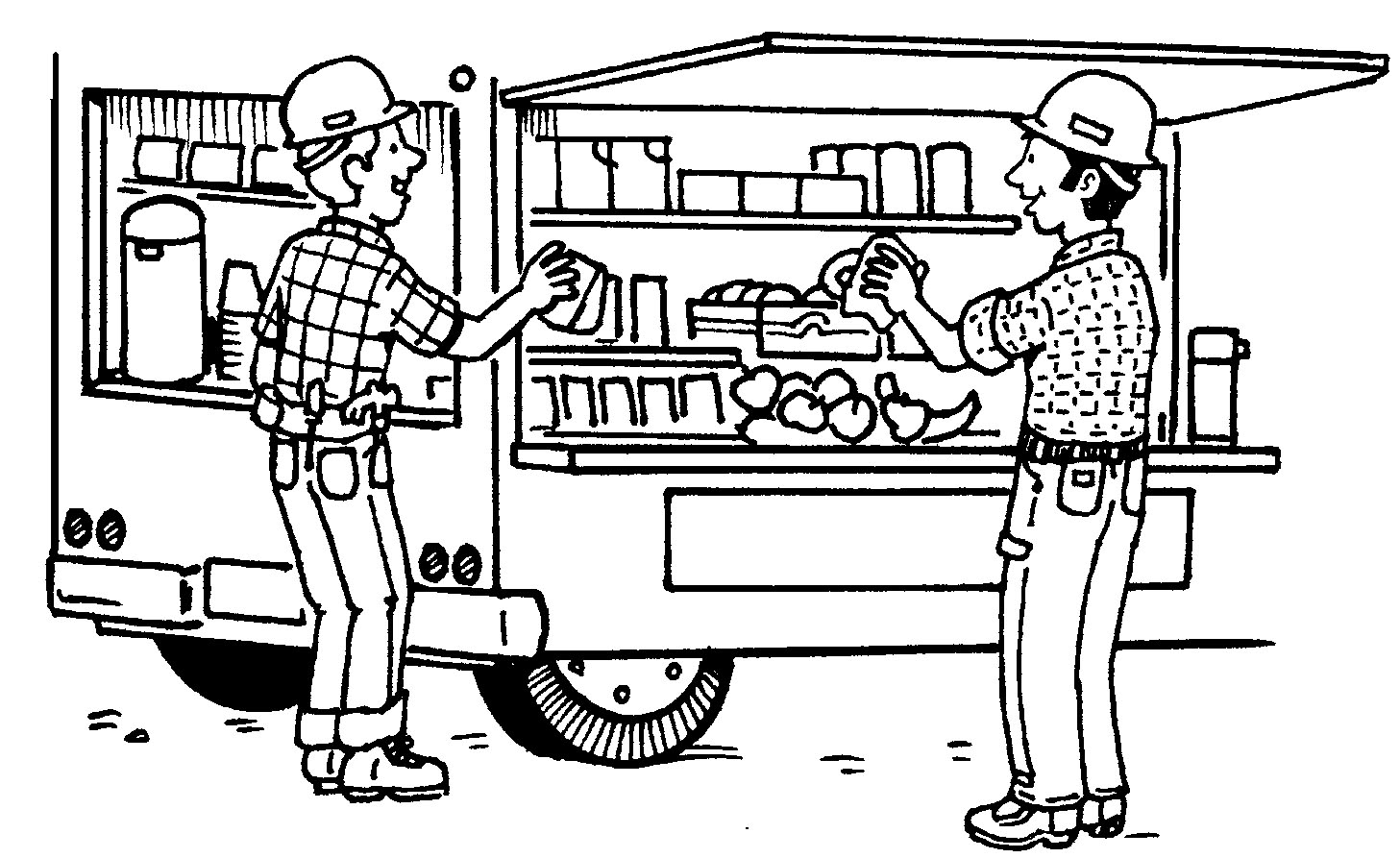 What do you like to do _____?in your free timein your timein your freewhen your free timeI like to _____.tennis playertennisplaying tennisplay tennisWRITING ASSESSMENT:  PERSONAL INFORMATION FORMFill in the blanks with the correct information.Name: (35)__________________________________________________________________________________Address: (36)___________________________________ City: (37)____________ State: (38)___ Zip: (39)______Social Security Number: (40)______________________   Country of Origin: (41)___________________________Telephone: (42)___________________   E-Mail: (43)___________________  Date of Birth: (44)______________Height: (45)_________  Eye Color: (46)___________ Hair Color: (47)__________   Marital Status: (48)_________Family Members in Household (Name -- Relationship): (49)_________________________________________(50)___________________________________________NAME							RELATIONSHIP